TEHNISKĀ SPECIFIKĀCIJAlote “Reprezentācijas priekšmeti – krūzes un kancelejas preces”lote “Reprezentācijas priekšmeti – papīra maisiņi”lote “Reprezentācijas priekšmeti – informatīvi materiāli”Krūzes ar apdrukuKrūzes ar apdrukuKrūzes ar apdrukuPrasības reprezentācijas priekšmetamPrasības reprezentācijas priekšmetamPretendenta piedāvājumsMateriālskeramikaIzmērs augstums ne mazāk kā 95 mm, diametrs ne mazāk kā 80 mmTilpumsne mazāk 300 mlKrāsabaltaUzdrukaPilnkrāsu apkārtdruka (4+0), ievērojot Eiropas Lauksaimniecības fonda lauku attīstībai publicitātes un vizuālās identitātes prasības, iekļaujot ELFLA un LEADER logotipus: https://www.zm.gov.lv/zemkopibas-ministrija/statiskas-lapas/2014-2020-planosanas-periods?id=5509#jump, kā arī  papildinot ar Pasūtītāja logotipu un nosaukumu. Dizains jāsaskaņo ar Pasūtītāju.Skaits, gab.50Darba uzdevumsdizaina izstrāde un maketēšana, skiču saskaņošana ar Pasūtītāju, preču izgatavošana, iepakošana un piegādeInformatīvs paraugs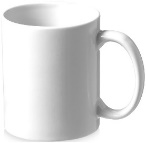 Pretendenta piedāvātā cena EUR bez PVN par vienu vienībuPretendenta piedāvātā cena EUR bez PVN par vienu vienībuPildspalvas ar gravējumuPildspalvas ar gravējumuPildspalvas ar gravējumuPrasības reprezentācijas priekšmetamPrasības reprezentācijas priekšmetamPretendenta piedāvājumsMateriālsmetālsKorpusa krāsa100 gab zaļa, 100 gab oranža (ar gravējumu)Piezīmespildspalva ar klipsiGravējums(1+0), ievērojot Eiropas Lauksaimniecības fonda lauku attīstībai publicitātes un vizuālās identitātes prasības, iekļaujot ELFLA un LEADER logotipus: https://www.zm.gov.lv/zemkopibas-ministrija/statiskas-lapas/2014-2020-planosanas-periods?id=5509#jump, kā arī papildinot ar Pasūtītāja logotipu un nosaukumu. Dizains jāsaskaņo ar Pasūtītāju.Skaits, gab.200 Informatīvs paraugs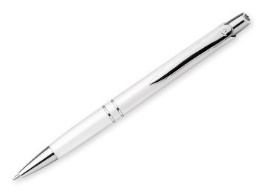 Pretendenta piedāvātā cena EUR bez PVN par vienu vienību	Pretendenta piedāvātā cena EUR bez PVN par vienu vienību	Zibatmiņas ar apdrukuZibatmiņas ar apdrukuZibatmiņas ar apdrukuPrasības reprezentācijas priekšmetamPrasības reprezentācijas priekšmetamPretendenta piedāvājumsMateriālsplastmasas korpussKorpusa krāsabalta ar apdrukuIzmērsaptuveni 5 cm x 8 cm vai ekvivalentsApdrukapilnkrāsu apdruka (4+4), ievērojot Eiropas Lauksaimniecības fonda lauku attīstībai publicitātes un vizuālās identitātes prasības, iekļaujot ELFLA un LEADER logotipus: https://www.zm.gov.lv/zemkopibas-ministrija/statiskas-lapas/2014-2020-planosanas-periods?id=5509#jump, kā arī papildinot ar Pasūtītāja logotipu un nosaukumu. Dizains jāsaskaņo ar Pasūtītāju.Atmiņas apjomsne mazāk 4 GBIesaiņojumspapīra vai plastmasas kastīteSkaits100Darba uzdevumsPreču dizaina izstrāde un maketēšana, saskaņošana ar Pasūtītāju, preču izgatavošana, iepakošana un piegāde.Informatīvs paraugs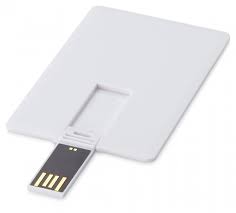 Pretendenta piedāvātā cena EUR bez PVN par vienu vienību	Pretendenta piedāvātā cena EUR bez PVN par vienu vienību	Kopējā cena par 1 vienību (par visām 1.lotes vienas vienības pozīcijām kopā) EUR bez PVN:Kopējā cena par 1 vienību (par visām 1.lotes vienas vienības pozīcijām kopā) EUR bez PVN:Papīra maisiņi ar apdrukuPapīra maisiņi ar apdrukuPapīra maisiņi ar apdrukuPrasības reprezentācijas priekšmetamPrasības reprezentācijas priekšmetamPretendenta piedāvājumsMateriālskrītpapīrs ar auklas rokturiem, biezums ne mazāk kā 170 g/ m2Izmērs platums ne mazāk kā 225 mm, pamatne ne mazāk kā 80 mm, augstums ne mazāk kā 310 mmKrāsatumši zaļa ar apdrukuApdruka(1+0), ievērojot Eiropas Lauksaimniecības fonda lauku attīstībai publicitātes un vizuālās identitātes prasības, iekļaujot ELFLA un LEADER logotipus: https://www.zm.gov.lv/zemkopibas-ministrija/statiskas-lapas/2014-2020-planosanas-periods?id=5509#jump, kā arī papildinot ar Pasūtītāja logotipu un nosaukumu (vienā maisiņa pusē). Dizains jāsaskaņo ar Pasūtītāju.Skaits, gab.200Darba uzdevumsMaketēšana, preču izgatavošana un piegāde.Informatīvs paraugs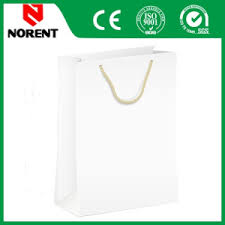 Pretendenta piedāvātā cena EUR bez PVN par vienu vienībuPretendenta piedāvātā cena EUR bez PVN par vienu vienībuKopējā cena par 1 vienību (par visām 2.lotes vienas vienības pozīcijām kopā) EUR bez PVN:Kopējā cena par 1 vienību (par visām 2.lotes vienas vienības pozīcijām kopā) EUR bez PVN:Informatīvi bukletiInformatīvi bukletiInformatīvi bukletiPrasības reprezentācijas priekšmetamPrasības reprezentācijas priekšmetamPretendenta piedāvājumsMateriālsne mazāk kā 170 g/m2 glancēts krītpapīrsIzmērs A4 formāta lapa, locīta 3 daļās (2 locījumi), salocītā veidā ~100 x 210 mmApdruka(4+4), ievērojot Eiropas Lauksaimniecības fonda lauku attīstībai publicitātes un vizuālās identitātes prasības, iekļaujot ELFLA un LEADER logotipus: https://www.zm.gov.lv/zemkopibas-ministrija/statiskas-lapas/2014-2020-planosanas-periods?id=5509#jump, kā arī papildinot ar Pasūtītāja logotipu un nosaukumu. Dizains jāsaskaņo ar Pasūtītāju.Skaits, gab.300 (200 gab. latviešu valodā un 100 gab. angļu valodā)Darba uzdevums1. vismaz 3 veidu dizaina izstrāde divu veidu bukletiem – (1) latviešu valodā un (2) angļu valodā2. teksta koriģēšana, pielāgošana dizainam divām valodām;3. poligrāfijas materiālu izgatavošana un pēcapstrāde;4. preču iepakošana un piegādeInformatīvs paraugs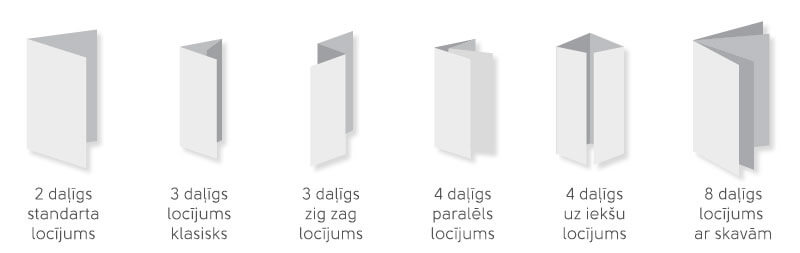 Pretendenta piedāvātā cena EUR bez PVN par vienu vienībuPretendenta piedāvātā cena EUR bez PVN par vienu vienībuRoll-up stends ar somuRoll-up stends ar somuRoll-up stends ar somuPrasības reprezentācijas priekšmetamPrasības reprezentācijas priekšmetamPretendenta piedāvājumsKonstrukcijaVieglmetāla konstrukcija sudraba krāsā Izmērs 85-90 cm x 200 cmDruka(4+0), ievērojot Eiropas Lauksaimniecības fonda lauku attīstībai publicitātes un vizuālās identitātes prasības, iekļaujot ELFLA un LEADER logotipus: https://www.zm.gov.lv/zemkopibas-ministrija/statiskas-lapas/2014-2020-planosanas-periods?id=5509#jump, kā arī papildinot ar Pasūtītāja logotipu un nosaukumu. Drukātajai daļai izmantot gaismu necaurlaidīgu banneru audumu, pārklāt ar materiālu, kas pasargā no skrāpējumiem un likvidē atspīdumu. Dizains jāsaskaņo ar Pasūtītāju.SomaTransportēšanai droša soma, ko var viegli nest rokā un/vai pāri plecamSkaits, gab.1Darba uzdevumsDizaina izstrāde un maketēšana, saskaņošana ar Pasūtītāju, preces izgatavošana, iepakošana un piegādeInformatīvs paraugs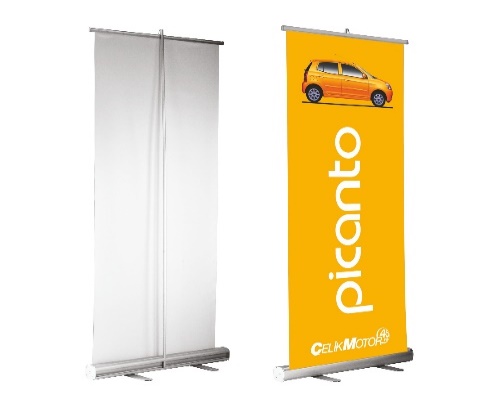 Pretendenta piedāvātā cena EUR bez PVN par vienu vienībuPretendenta piedāvātā cena EUR bez PVN par vienu vienībuKopējā cena par 1 vienību (par visām 3.lotes vienas vienības pozīcijām kopā) EUR bez PVN:Kopējā cena par 1 vienību (par visām 3.lotes vienas vienības pozīcijām kopā) EUR bez PVN: